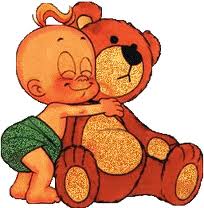 Консультация "Значение игры для развития ребенка - дошкольника"Лет двадцать назад большинство детей шли в школу, не умея ни читать, ни писать, ни считать. Всему этому дети обучались в школе, и их интеллектуальное развитие от этого совсем не страдало. Сейчас ситуация изменилась. 

Для того, чтобы ребёнка приняли в хорошую школу (а значит, для того, чтобы он получил приличное образование, а потом удачно устроился в нашей трудной жизни) ему уже в 6 лет нужно выдержать солидный экзамен на "готовность". 

Поэтому родители спешат как можно раньше начать его обучение. Так называемое "раннее развитие" в наши дни очень популярно и модно. Детей чуть ли не с рождения учат читать, считать до 100 и обратно, учат иностранному языку, логике, риторике, грамматике, математике и пр. И родители за такое дошкольное образование готовы платить немалые деньги - ведь для будущего ребёнка ничего не жалко! 

А воспитатели в соответствии с законами рыночной экономики, охотно идут навстречу потребителю (т.е.родителю) и учат.

В результате система дошкольного воспитания всё более превращается в низшую ступень школьного обучения. Несмотря на прогрессивные и гуманистические концепции учёных и призывы сохранить детство, страх перед будущим берёт своё и "готовность к школе" становится главной целью родителей, воспитателей и даже психологов, работающих в детских садах. 

Данная тенденция является не только неоправданной - ни с педагогической, ни с психологической точки зрения, но и весьма опасной, несущей с собой непредсказуемые социальные последствия. Дело в том, что в силу своих психологических особенностей дети дошкольного возраста (до 7 лет) не способны к осознанной и целенаправленной учебной деятельности. 

Даже заучив какие-либо термины и формулировки, дети не понимают их и не могут использовать. Так, например, заучив названия отдельных месяцев или дней недели, они не знают, какое сейчас время года, или, запомнив на занятиях названия предлогов (над, под, сверху и пр.), они не используют их в своих действиях. 

Такие заученные знания, оторванные от реальной жизни детей, остаются бссмысленными речевыми штампами. Несмотря на огромные усилия педагогов и умственное истощение дошкольников, их готовность к школе остаётся весьма сомнительной. 

Дети не могут учиться, только потому, что этого хотят взрослые. И не потому, что они ленивые и непослушные, а потому что они  дети. И беда не в том, что они ничего не приобретают от такого преждевременного обучения, а в том, что они теряют необыкновенно важные возможности, которые открывает перед ними дошкольное детство.

Дошкольный возраст является уникальным и решающим периодом развития ребёнка, когда возникают основы личности, складывается воля и произвольное поведение, активно развивается воображение, творчество, общая иницативность. Однако все эти важнейшие качества формируются не в учебных занятиях, а в ведущей и главной деятельности дошкольника - в игре. 

Самое существенное изменение, которое отмечают не только психологи, но и большинство опытных дошкольных педагогов, заключается в том, что дети в детских садах стали меньше и хуже играть, особенно сократились (и по количеству и по продолжительности) сюжетно-ролевые игры.

Дошкольники практически не знают традиционных детских игр и не умеют играть. В качестве главной причины обычно называют недостаток времени на игру. Действительно, в большинстве детских садов режим дня перегружен различными занятиями и на свободную игру остаётся менее часа. 

Однако и этот час дети, по наблюдениям педагогов, не могут содержательно и спокойно играть - они возятся, дерутся, толкаются - поэтому воспитатели стремятся заполнить свободное время детей спокойными занятиями или прибегать к дисциплинарным воздействиям. При этом они констатируют, что дошкольники не умеют и не хотят играть. 

Это действительно так. Игра не возникает сама собой, а передается от одного поколения детей другому - от старших к младшим. В настоящее время эта связь детских поколений прервана (разновозрастные детские сообщества - в семье, во дворе, в квартире - встречаются лишь как исключение). Дети растут среди взрослых, а взрослым некогда играть, да они и не умеют этого делать и не считают важным. Если они и занимаются детьми, то они их учат. В результате игра уходит из жизни дошкольников, а вместе с ней уходит и само детство.

Сворачивание игры в дошкольном возрасте весьма печально отражается на общем психическом и личностном развитии детей. Как известно, именно в игре наиболее интенсивно развиваются мышление, эмоции, общение, воображение, сознание ребёнка. 

Преимущество игры перед любой другой детской деятельностью заключается в том, что в ней ребёнок сам, добровольно подчиняется определённым правилам, при чём именно выполнение правил доставляет максимальное удовольствие. Это делает поведение ребёнка осмысленным и осознанным, превращает его из полевого в волевое. Поэтому игра - это практически единственная область, где дошкольник может проявить свою инициативу и творческую активность. 

И в то же время, именно в игре дети учатся контролировать и оценивать себя, понимать, что они делают, и (наверное это главное) хотеть действовать правильно. Отношение современных дошкольников к игре (а значит и сама игровая деятельность) существенно изменились. Несмотря на сохранение и популярность некоторых игровых сюжетов (прятки, салочки, дочки-матери), дети в большинстве случаев не знают правил игры и не считают обязательным их выполнение. Они перестают соотносить своё поведение и свои желания с образом идеального взрослого или образом правильного поведения. 

А ведь именно это самостоятельное регулирование своих действий превращает ребёнка в сознательного субъекта своей жизни, делает его поведение осознанным и произвольным. Конечно, это не означает, что современные дети не овладевают правилами поведения - бытовыми, учебными, коммуникативными, дорожного движения и пр. Однако, эти правила исходят извне, со стороны взрослых, а ребёнок вынужден принимать их и приспосабливаться к ним. 

Главное преимущество игровых правил заключается в том, что они добровольно и ответственно принимаются (или порождаются) самими детьми, поэтому в них представление о том, что и как надо делать слиты с желаниями и эмоциями. В развитой форме игры дети сами хотят действовать правильно. Уход таких правил из игры может свидетельствовать о том, что у современных детей игра перестаёт быть "школой произвольного поведения", но никакая другая деятельность для ребёнка 3-6 лет выполнить эту функцию не может.

А ведь произвольность - это не только действия по правилам, это осознанность, независимость, ответственность, самоконтроль, внутренняя свобода. Лишившись игры, дети не приобретают всего этого. В результате их поведение остаётся ситуативным, непроизвольным, зависимым от окружающих взрослых. 

Наблюдения показывают, что современные дошкольники не умеют сами организовать свою деятельность, наполнить её смыслом: они слоняются, толкаются, перебирают игрушки и пр. У большинства из них не развито воображение, отсутствует творческая инициатива и самостоятельность мышления. А поскольку дошкольный возраст является оптимальным периодом для формирования этих важнейших качеств, трудно питать иллюзии, что все эти способности возникнут сами собой потом, в более зрелом возрасте. Между тем и родителей, как правило, мало волнуют эти проблемы.

Главным показателем эффективности работы детского сада и благополучия ребёнка считается степень готовности к школе, которая выражается в умении считать, читать, писать и выполнять инструкции взрослого. Такая "готовность" не только не способствует, но и препятствует нормальному школьному обучению: пресытившись принудительными учебными занятиями в детском саду, дети часто не хотят в школу, или теряют интерес к учёбе уже в младших классах.

Преимущества раннего обучения сказываются только в первые 2-3 месяца школьной жизни - таких "готовых" детей уже не надо учить читать и считать. Но как только нужно проявить самостоятельность, любознательность, способность решать и думать - эти дети пасуют и ждут указаний взрослого. Надо ли говорить, что такая пассивность, отсутствие интересов и самостоятельности, внутренняя пустота будет иметь весьма печальные результаты не только в школе. 